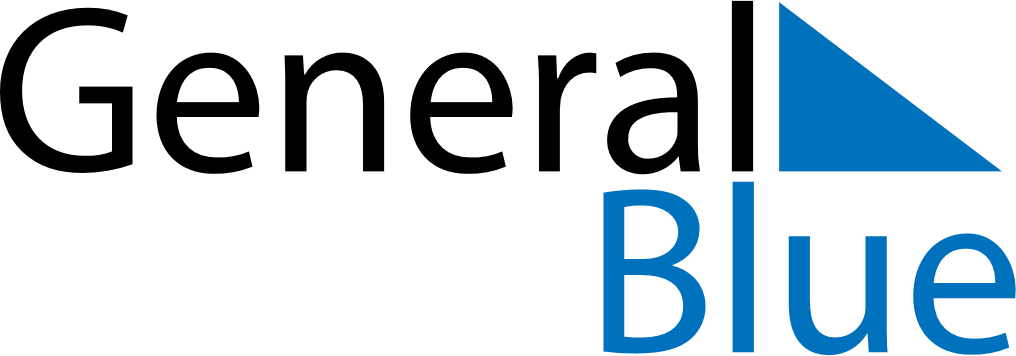 Q1 2027 CalendarAntigua and BarbudaQ1 2027 CalendarAntigua and BarbudaQ1 2027 CalendarAntigua and BarbudaQ1 2027 CalendarAntigua and BarbudaQ1 2027 CalendarAntigua and BarbudaQ1 2027 CalendarAntigua and BarbudaQ1 2027 CalendarAntigua and BarbudaJanuary 2027January 2027January 2027January 2027January 2027January 2027January 2027January 2027January 2027MONTUETUEWEDTHUFRISATSUN123455678910111212131415161718191920212223242526262728293031February 2027February 2027February 2027February 2027February 2027February 2027February 2027February 2027February 2027MONTUETUEWEDTHUFRISATSUN12234567899101112131415161617181920212223232425262728March 2027March 2027March 2027March 2027March 2027March 2027March 2027March 2027March 2027MONTUETUEWEDTHUFRISATSUN1223456789910111213141516161718192021222323242526272829303031Jan 1: New Year’s DayMar 26: Good FridayMar 28: Easter SundayMar 29: Easter Monday